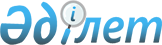 О присвоении наименований безымянным улицам сел Аккемир, Коктобе, Елек Аккемирского сельского округа Мугалжарского районаРешение акима Аккемирского сельского округа Мугалжарского района Актюбинской области от 29 декабря 2011 года № 47. Зарегистрировано Управлением юстиции Мугалжарского района Актюбинской области 1 февраля 2012 года № 3-9-162      Сноска. В реквизитах решения слово "аульного" заменено соответственно словом "сельского" решением акима Аккемирского сельского округа Мугалжарского района Актюбинской области от 14.03.2017 № 12 (вводится в действие по истечении десяти календарных дней после дня его первого официального опубликования).

      Сноска. В заголовке и по всему тексту решения слова "аулов", "аульного", "ауле" заменено словами "сел", "сельского", "селе" решением акима Аккемирского сельского округа Мугалжарского района Актюбинской области от 28.11.2014 № 39 (вводится в действие по истечении десяти календарных дней со дня его первого официального опубликования).

      В соответствии с подпунктом 4 статьи 14 Закона Республики Казахстан от 8 декабря 1993 года № 4200 "Об административно-территориальном устройстве Республики Казахстан", статьи 35 Закона Республики Казахстан от 23 января 2001 года № 148 "О местном государственном управлении и самоуправлении в Республике Казахстан", и с учетом мнения населения сел Аккемир, Көктөбе, Елек аким Аккемирского сельского округа РЕШИЛ:

      1. Присвоить наименования улицам сел Аккемир, Коктобе, Елек.

      В селе Аккемир:

      Улице № 1 - Әйтеке би Байбекұлы;

      Улице № 2 – Есет батыр Көкіұлы;

      Улице № 3 – Көтібар батыр Бәсенұлы;

      Улице № 4 - Хазрет Мұхамбетқазы Меңдіқұлов;

      Улице № 5 – Қадір Абдрахманов;

      Улице № 6 - Молодежная.

      В ауле Коктобе:

      Улице № 1 – Садовая;

      Улице № 2 – Школьная.

      В селе Елек:

      Улице № 1 – Степная;

      Улице № 2 – Школьная.

      2. Контроль за исполнением данного решения оставляю за собой.

      3. Настоящее решение вводится в действие по истечении десяти календарных дней со дня его первого официального опубликования.


					© 2012. РГП на ПХВ «Институт законодательства и правовой информации Республики Казахстан» Министерства юстиции Республики Казахстан
				
      Аким Аккемирского сельского

      округа
